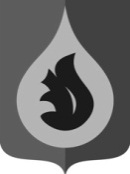 АДМИНИСТРАЦИЯГОРОДСКОго ПОСЕЛЕНИя федоровскийСУРГУТСКОГО РАЙОНАХАНТЫ-МАНСИЙСКОГО АВТОНОМНОГО ОКРУГА - ЮГРЫР А С П О Р Я Ж Е Н И Е(с изменениями от 15.11.2018 №210-р)«10» июля 2013 года                                                                                        № 134-рпгт. ФедоровскийО назначение ответственных лицВ соответствии с Постановлением Правительства Российской Федерации от 16.08.2012 № 840 «О порядке подачи и рассмотрения жалоб на решения и действия (бездействие) федеральных органов исполнительной власти и их должностных лиц, федеральных государственных служащих, должностных лиц государственных внебюджетных фондов Российской Федерации», постановлением администрации городского поселения от 06.07.2018 №450-п/нпа: «Об утверждении досудебного (внесудебного) порядка обжалования решений и действий (бездействия) органа предоставляющего муниципальную услугу, а также должностных лиц и муниципальных служащих, многофункционального центра, работника многофункционального центра, а также организаций, предусмотренных частью 1.1 статьи 16 Федерального закона от 27.07.2010 № 210-ФЗ «Об организации предоставления государственных и муниципальных услуг», или их работников»:1. Назначить ответственными лицами за рассмотрение жалоб в порядке досудебного обжалования при предоставлении муниципальных услуг – Пастушка С.И., заместителя главы поселения - начальника управления ЖКХ, земельных и имущественных отношений администрации поселения, Сафронову М.А. - заместителя главы поселения - начальника управления по организации деятельности органов местного самоуправления и социальному развитию  администрации поселения.2. Настоящее распоряжение вступает в силу после его обнародования.3. Контроль за выполнением распоряжения оставляю за собой.Глава городского поселенияФедоровский                                                                                              Н.У.Рудышин